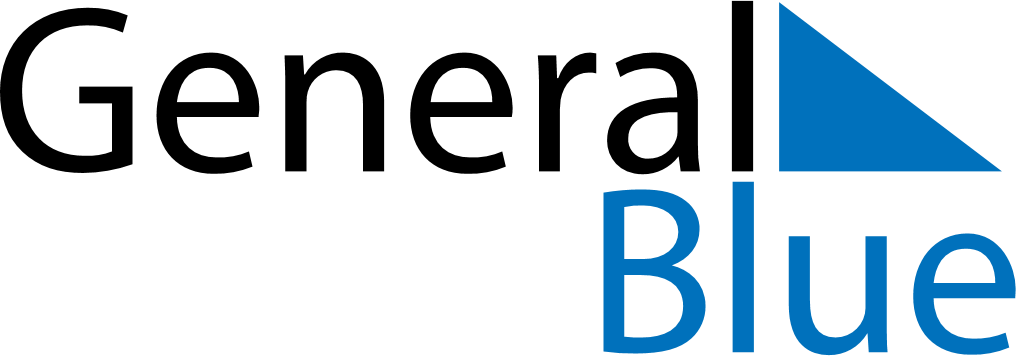 March 2023March 2023March 2023United Arab EmiratesUnited Arab EmiratesSUNMONTUEWEDTHUFRISAT12345678910111213141516171819202122232425First day of Ramadan262728293031